2023г.Конкурсное задание разработано экспертным сообществом и утверждено Менеджером компетенции, в котором установлены нижеследующие правила и необходимые требования владения профессиональными навыками для участия в соревнованиях по профессиональному мастерству.Конкурсное задание включает в себя следующие разделы:1. ОСНОВНЫЕ ТРЕБОВАНИЯ КОМПЕТЕНЦИИ	21.1. ОБЩИЕ СВЕДЕНИЯ О ТРЕБОВАНИЯХ КОМПЕТЕНЦИИ	31.2. ПЕРЕЧЕНЬ ПРОФЕССИОНАЛЬНЫХ ЗАДАЧ СПЕЦИАЛИСТА ПО КОМПЕТЕНЦИИ «Бетонные строительные работы»	31.3. ТРЕБОВАНИЯ К СХЕМЕ ОЦЕНКИ	81.4. СПЕЦИФИКАЦИЯ ОЦЕНКИ КОМПЕТЕНЦИИ	81.5.2. Структура модулей конкурсного задания (инвариант/вариатив)	122. СПЕЦИАЛЬНЫЕ ПРАВИЛА КОМПЕТЕНЦИИ	142.1. Личный инструмент конкурсанта	153. Приложения	15ИСПОЛЬЗУЕМЫЕ СОКРАЩЕНИЯФГОС – Федеральный государственный образовательный стандартПС – профессиональный стандартСП – свод правилТК – требования компетенцииКЗ - конкурсное заданиеИЛ – инфраструктурный листКО - критерии оценкиОТ и ТБ – охрана труда и техника безопасности1. ОСНОВНЫЕ ТРЕБОВАНИЯ КОМПЕТЕНЦИИ1.1. ОБЩИЕ СВЕДЕНИЯ О ТРЕБОВАНИЯХ КОМПЕТЕНЦИИТребования компетенции (ТК) «Бетонные строительные работы» определяют знания, умения, навыки и трудовые функции, которые лежат в основе наиболее актуальных требований работодателей отрасли. Целью соревнований по компетенции является демонстрация лучших практик и высокого уровня выполнения работы по соответствующей рабочей специальности или профессии. Требования компетенции являются руководством для подготовки конкурентоспособных, высококвалифицированных специалистов / рабочих и участия их в конкурсах профессионального мастерства.В соревнованиях по компетенции проверка знаний, умений, навыков и трудовых функций осуществляется посредством оценки выполнения практической работы. Требования компетенции разделены на четкие разделы с номерами и заголовками, каждому разделу назначен процент относительной важности, сумма которых составляет 100.1.2. ПЕРЕЧЕНЬ ПРОФЕССИОНАЛЬНЫХ ЗАДАЧ СПЕЦИАЛИСТА ПО КОМПЕТЕНЦИИ «БЕТОННЫЕ СТРОИТЕЛЬНЫЙ РАБОТЫ»Перечень видов профессиональной деятельности, умений и знаний и профессиональных трудовых функций специалиста (из ФГОС/ПС/ЕТКС) и базируется на требованиях современного рынка труда к данному специалистуТаблица №1Перечень профессиональных задач специалиста1.3. ТРЕБОВАНИЯ К СХЕМЕ ОЦЕНКИСумма баллов, присуждаемых по каждому аспекту, должна попадать в диапазон баллов, определенных для каждого раздела компетенции, обозначенных в требованиях и указанных в таблице №2.Таблица №2Матрица пересчета требований компетенции в критерии оценки1.4. СПЕЦИФИКАЦИЯ ОЦЕНКИ КОМПЕТЕНЦИИОценка Конкурсного задания будет основываться на критериях, указанных в таблице №3:Таблица №3Оценка конкурсного задания1.5. КОНКУРСНОЕ ЗАДАНИЕОбщая продолжительность Конкурсного задания: 16 ч.Инвариативная часть: Опалубка Модуля А должна быть представлена готовой для заливки бетонным раствором к окончанию первых трех часов первого дня соревнований. По окончании трех часов, работы по устройству опалубки первого модуля не допускаются. Заливка производится с трех до шести часов первого дня соревнований. Разопалубка модуля производится в третий день соревнований.Модуль Б должен быть представлен в законченном виде к концу второго дня соревнований.Модуль В должен быть представлен в законченном виде к концу соревнований.Модуль Г должен быть представлен в законченном виде к концу второго дня соревнований.Модуль Д должен быть представлен в законченном виде к концу соревнований.Количество конкурсных дней: 3 дняВне зависимости от количества модулей, КЗ должно включать оценку по каждому из разделов требований компетенции.Оценка знаний участника должна проводиться через практическое выполнение Конкурсного задания. В дополнение могут учитываться требования работодателей для проверки теоретических знаний / оценки квалификации.1.5.1. Разработка/выбор конкурсного задания (ссылка на ЯндексДиск с матрицей, заполненной в Excel)Конкурсное задание состоит из пяти модулей, включает обязательную к выполнению часть (инвариант) – три модуля А, Б, В и вариативную часть – два модуля Г и Д. Общее количество баллов конкурсного задания составляет в инварианте – 69,2, с вариативом -100.Обязательная к выполнению часть (инвариант) выполняется всеми регионами без исключения на всех уровнях чемпионатов.Количество модулей из вариативной части, выбирается регионом самостоятельно в зависимости от материальных возможностей площадки соревнований и потребностей работодателей региона в соответствующих специалистах. В случае если ни один из модулей вариативной части не подходит под запрос работодателя конкретного региона, то вариативный (Г) модуль (Д) формируется регионом самостоятельно под запрос работодателя. При этом, время на выполнение модуля (4, 5) не изменяется.Таблица №4Матрица конкурсного заданияИнструкция по заполнению матрицы конкурсного задания (Приложение № 1)1.5.2. Структура модулей конкурсного заданияМодуль А: «Малая архитектурная форма из бетона – садовый столик»В Модуль А вносятся изменения не менее 30%. Участникам необходимо смонтировать опалубку с арматурным каркасом для изготовления бетонного столика и сообщить о готовности к бетонированию до 12 часов 15 минут дня С 1. Бетонирование будет производиться в порядке очередности согласно порядкового номера площадки в день С 1 с 13:15 до 16:00. Бетонная смесь будет приготовлена и подана на конкурсную площадку волонтерами. Представить лавочку в смонтированном согласно конкурсного задания виде жюри необходимо к концу конкурсного дня С3. Приложение 7.1Модуль Б: «Арматурный каркас» Однотавровая балкаМодуль (Приложение к Конкурсному заданию), выполняется из предоставленных организатором согласно инфраструктурного листа арматурных хомутов (бугелей) и арматурных хлыстов. В модуль 2 вносятся изменения не менее 30 %. Оценивание модуля производится жюри в конце конкурсного дня С3. Приложение 7.2Модуль В: «Опалубная система со вставными элементами» Базовая опалубка и вставной элементВ Модуль 3 вносятся изменения не менее 30%. Окончательные размеры, форма и геометрия опалубочной конструкции и вставных элементов определяются экспертами в рамках 30 % изменений конкурсного задания. Участникам необходимо произвести монтаж опалубной системы согласно конкурсного задания (Приложение к Конкурсному заданию). Экспертная группа чемпионата определит для каждого участника базовую высотную отметку для выполнения конкурсного задания. Приложение 7.3Модуль Г: «Арматурный каркас» Однотавровая балкаМодуль (Приложение к Конкурсному заданию), выполняется из предоставленных организатором, согласно инфраструктурному листу, арматурных хомутов (бугелей) и арматурных хлыстов. Оценивание модуля производится жюри в конце конкурсного дня С3. Приложение 7.4Модуль Д: «Опалубная система со вставными элементами» Базовая опалубка и вставной элемент.В Участникам необходимо произвести монтаж опалубной системы согласно конкурсного задания (Приложение к Конкурсному заданию). Экспертная группа чемпионата определит для каждого участника базовую высотную отметку для выполнения конкурсного задания. Оценивание вставного короба опалубки будет произведено в конце дня С2, окончательное оценивание модуля 3 будет производиться в конце конкурсного дня С3. Приложение 7.52. СПЕЦИАЛЬНЫЕ ПРАВИЛА КОМПЕТЕНЦИИУчастники соревнований получают чертежи конкурсных заданий (модулей), точки привязки, общие принципы оценивания. Конкурсное задание имеет три модуля, Модуль считается завершенным, если он полностью выполнен в соответствии с заданием. Каждый выполненный модуль оценивается отдельно.Окончательные аспекты критериев оценки уточняются членами жюри, после внесения изменений в конкурсное задание не менее, чем на 30%. Оценка производится как в отношении работы модулей, так и в отношении процесса выполнения конкурсной работы в соответствии с описанием компетенции. Если участник конкурса нарушает требования техники безопасности и охраны труда, подвергает опасности себя или других конкурсантов, участник отстраняется от работы на изучение правил по технике безопасности, с ним проводится инструктаж, который регистрируется в протоколе инструктажа. Время, потраченное на изучение правил по технике безопасности и проведение инструктажа, участнику конкурса не компенсируется. При неоднократном или серьезном нарушении правил техники безопасности и охраны труда конкурсант может быть отстранен от конкурса. Отстранение от конкурса оформляется актом.Время и детали конкурсного задания в зависимости от конкурсных условий могут быть изменены членами жюри.Важным моментом является бетонирование модуля 1. К бетонированию допускаются команды, сообщившие о готовности к бетонированию к 12 часам конкурсного дня С1. После этого выполнять работы с опалубкой и арматурой модуля 1 –запрещено.2.1. Личный инструмент конкурсанта: Оборудование и инструменты разрешенные к использованию командами при выполнении КЗ.2.2. Материалы, оборудование и инструменты, запрещенные на площадкеИнструменты, работающие на сжатом воздухе, на конкурсе использовать не разрешается. 3. ПриложенияПриложение №1 Инструкция по заполнению матрицы конкурсного заданияПриложение №2 Матрица конкурсного заданияПриложение №3 Критерии оценкиПриложение №4 Инструкция по охране труда по компетенции «Бетонные строительные работы».Приложение №5 Чертежи, технологические карты, алгоритмы, схемы. Приложение №5.1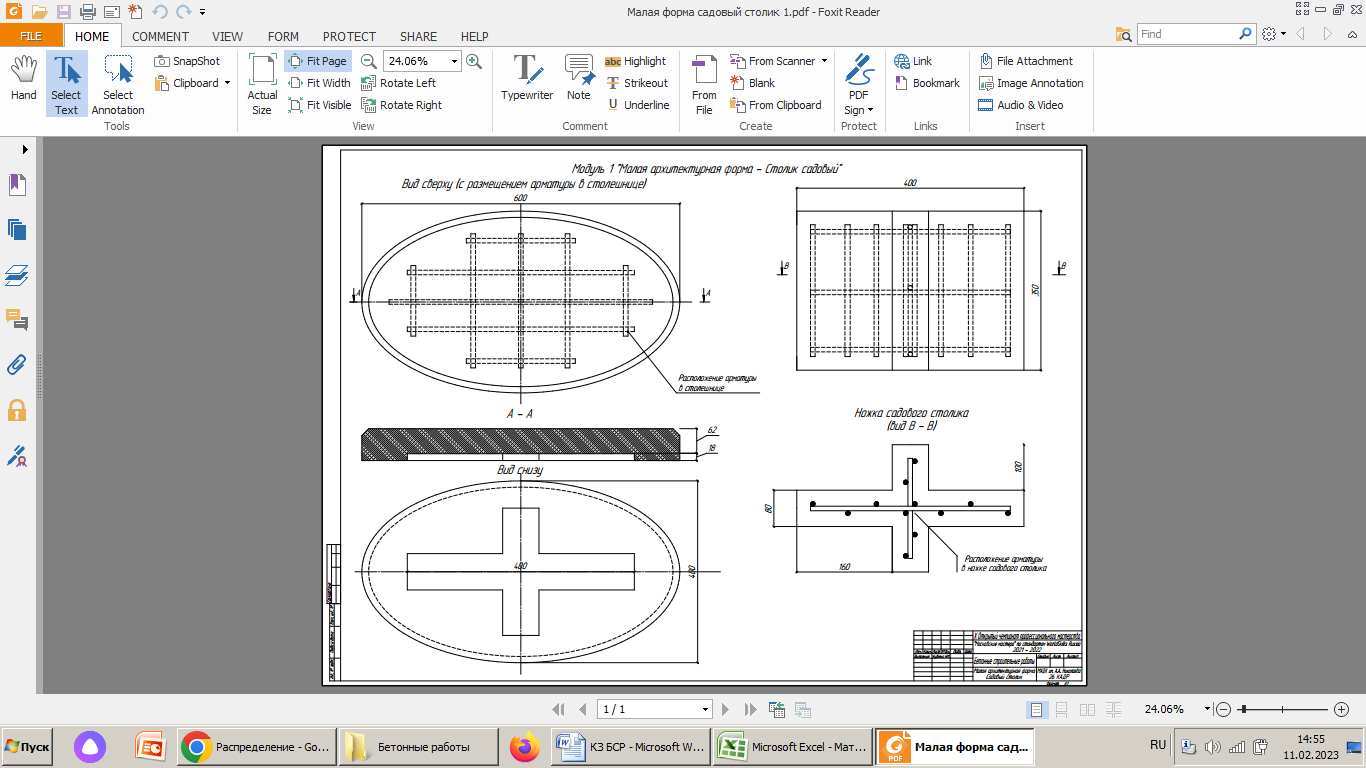 Приложение №5.2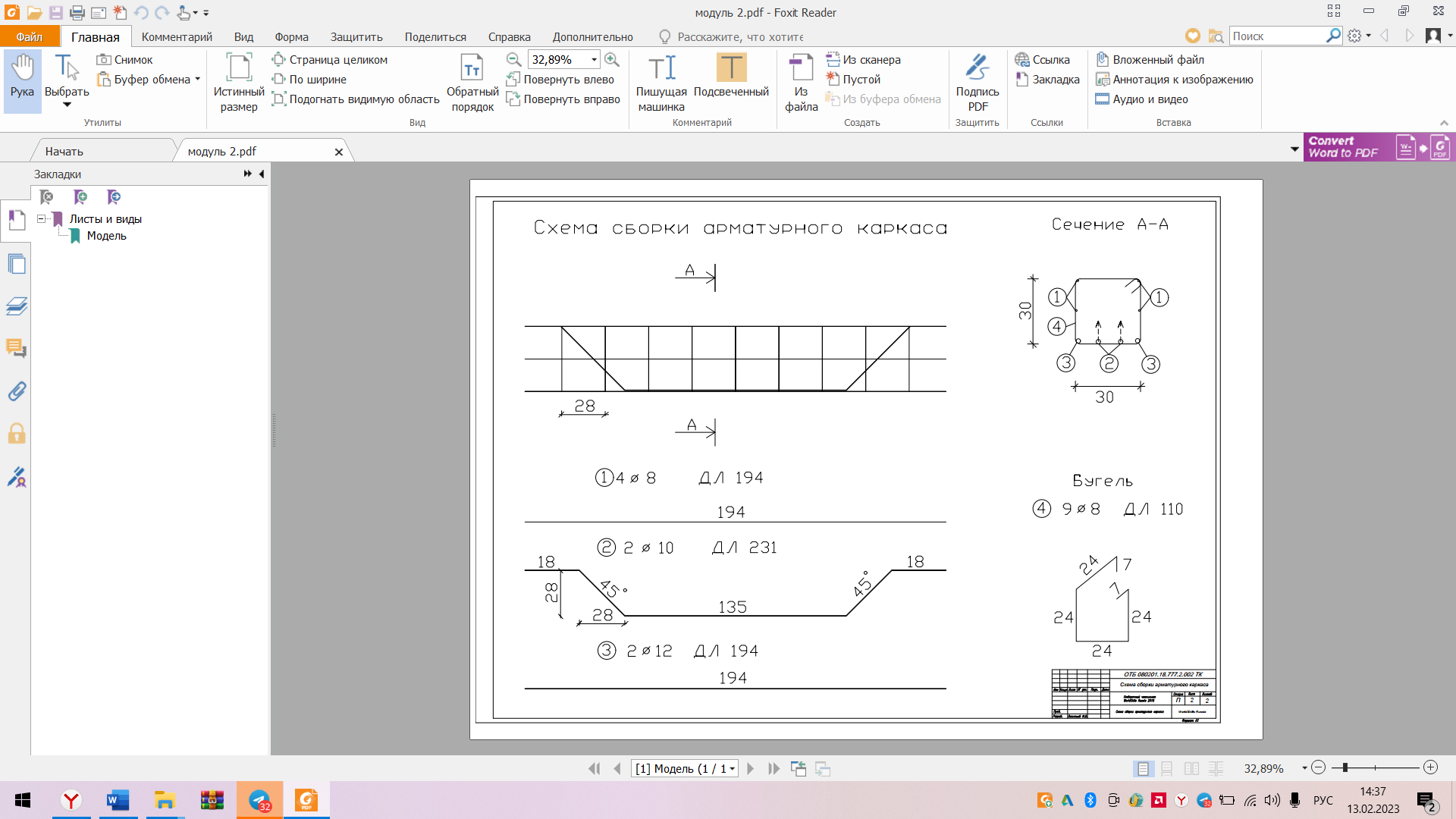 Приложение №5.3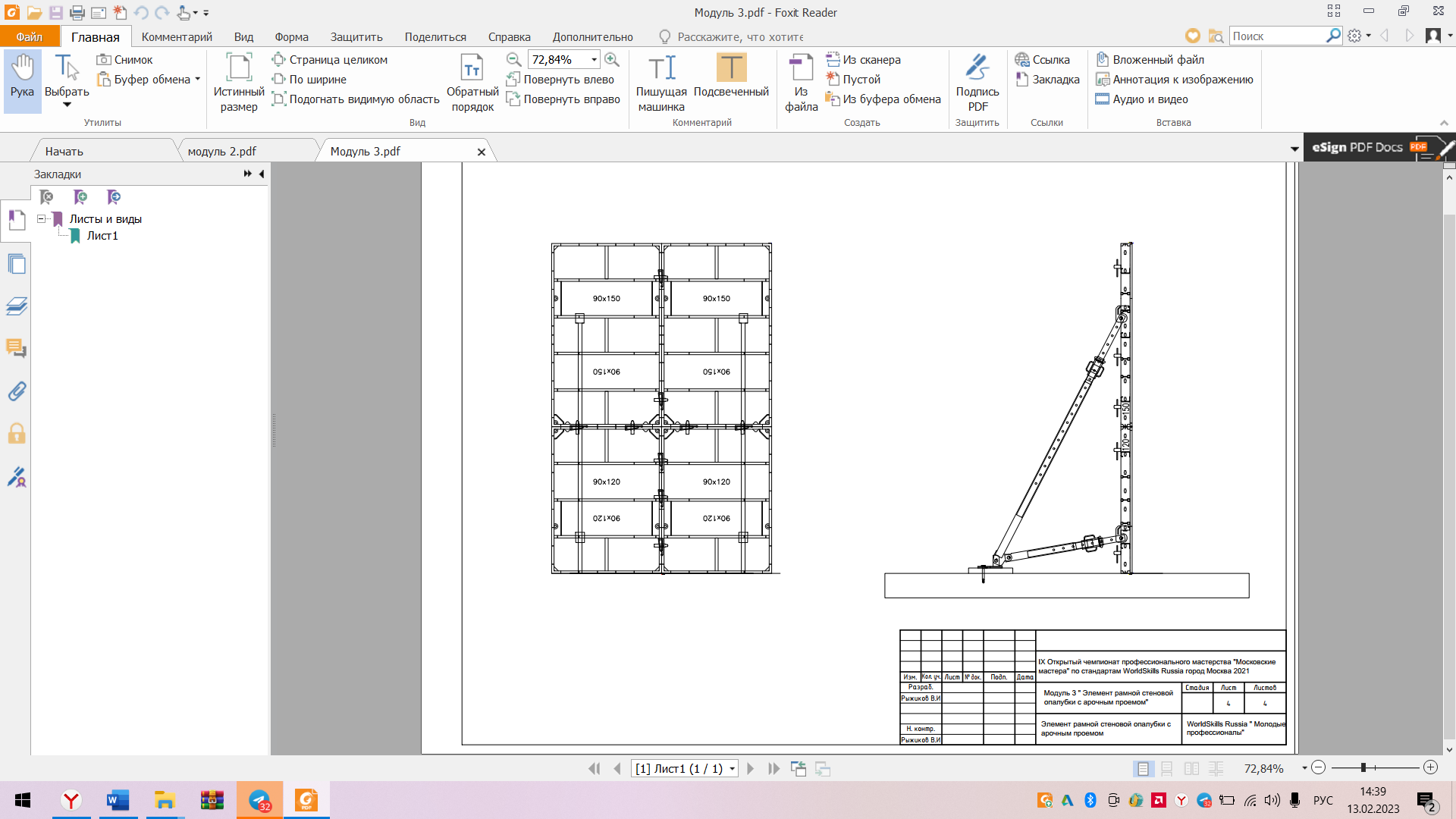 Приложение №5.4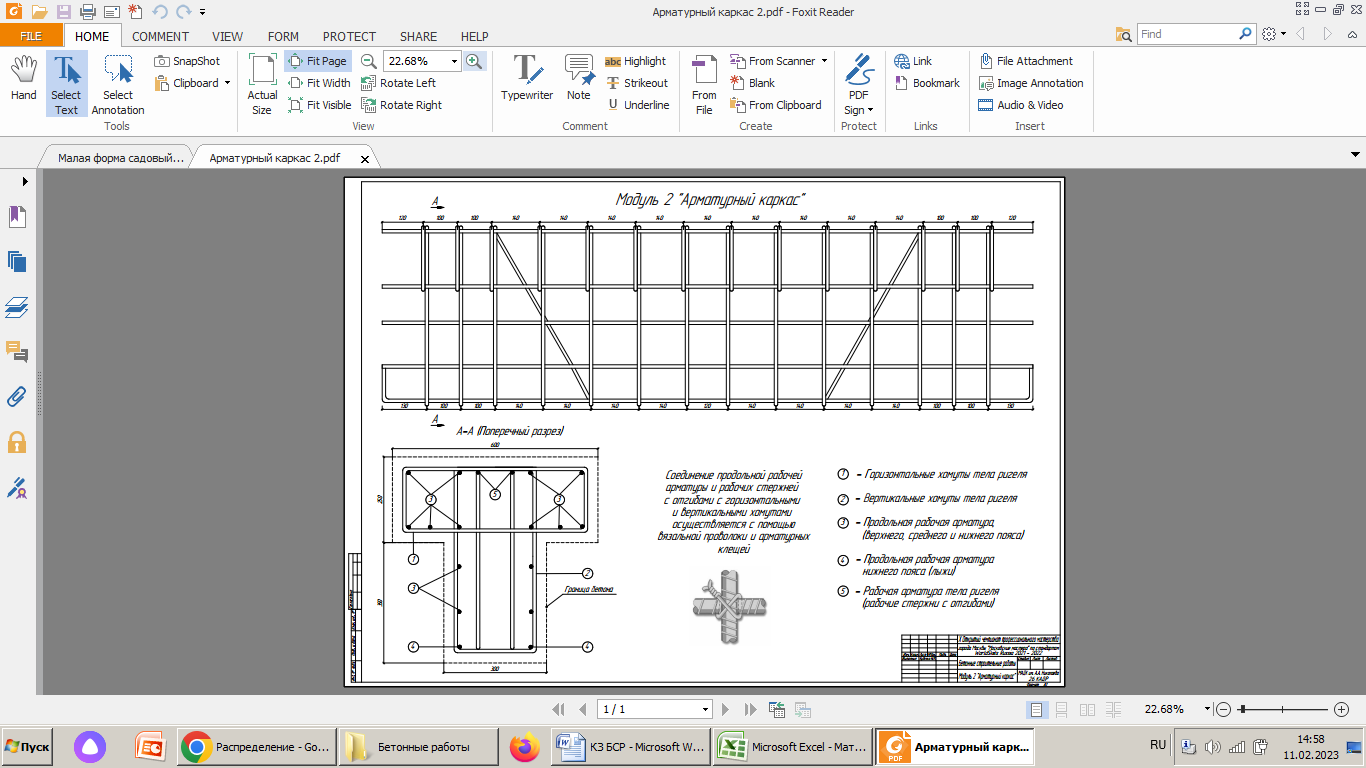 Приложение №5.5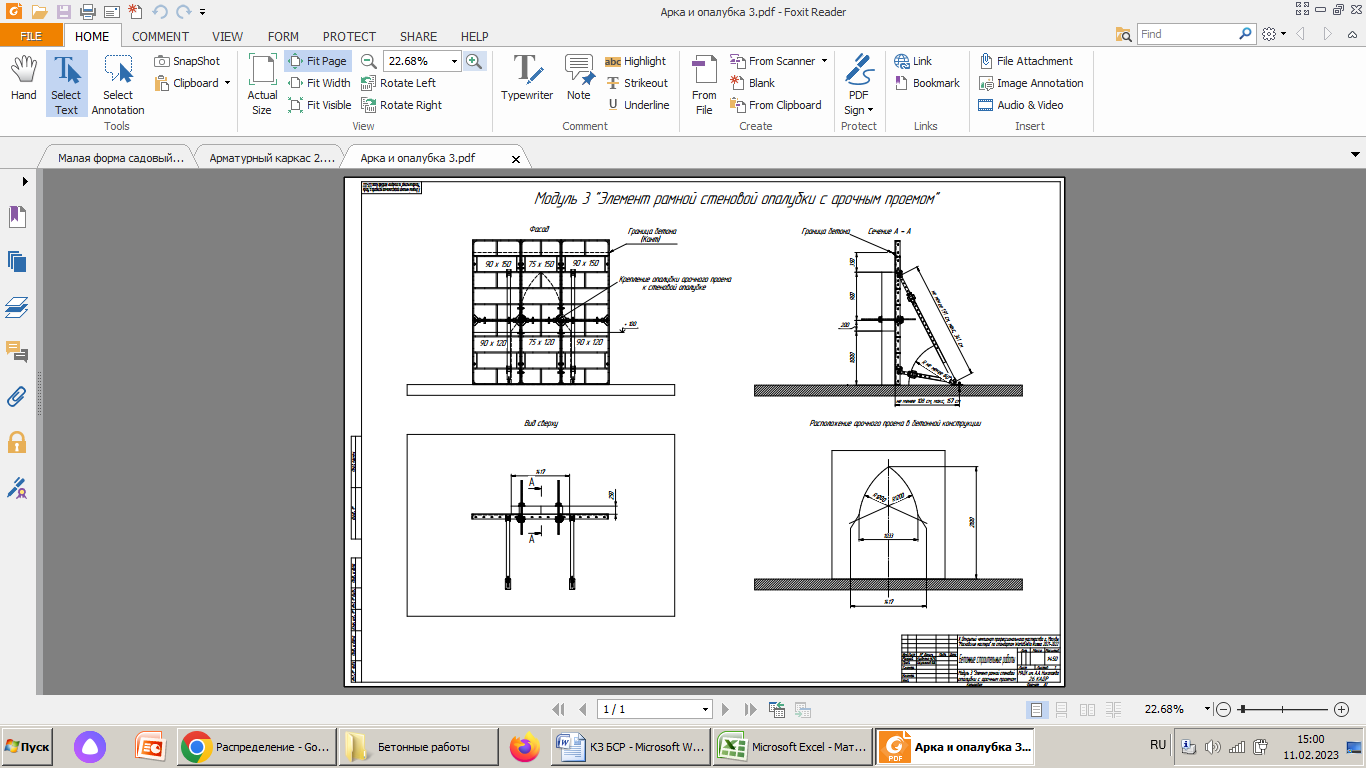 № п/пРазделВажность в %1Изготовление, сборка и установка арматурных элементов железобетонных конструкций при строительстве, расширении, реконструкции, капитальном ремонте здании и сооружении25,3%1- Специалист должен знать и понимать:Виды и свойства материалов для производства арматурных работВиды и назначение инструмента, оборудования для производства арматурных работ, требования охраны труда при работе с нимУстройство ручных, электромеханических и электрических станков для заготовки арматурыМаркировка арматурных изделийПравила заготовки арматурыПравила чтения рабочих чертежейДопустимые отклонения при изготовлении и монтаже арматуры и армоконструкцийТребования технической документации, предъявляемые к выставленной опалубке и установленным в ней армоконструкциямТребования охраны труда при нахождении на строительной площадке; пожарной безопасности, электробезопасности и безопасности при ведении арматурных работПравила сигнализации при монтаже арматурных конструкцийТребования производственной санитарии и гигиены труда при выполнении арматурных работПравила оказания первой помощи пострадавшему при несчастном случае на производстве1- Специалист должен уметь:Организовывать рабочее место для производства арматурных работ в соответствии с требованиями норм охраны трудаПодбирать инструменты, оборудование и материалы, необходимые для выполнения заданий по изготовлению и монтажу простых армоконструкцийЧитать рабочие чертежи и составлять эскизы и спецификации изготавливаемых арматурных изделийОпределять класс и характеристики арматуры по ее маркировкеРассчитывать количество материала для выполнения простых арматурных работПеремещать арматуру в пределах рабочего местаПроверять состояние станков, очищать станки перед началом и по завершении выполнения работ по резке арматурыРезать арматурную сталь на ручных и приводных станкахОпределять шаг арматурных стержней в конструкции, их диаметр, размеры, контролировать выпуски арматуры из бетона с помощью контрольно-измерительных инструментовОпределять наличие закладных элементов и дополнительного армированияОпределять величину защитного слоя бетона в железобетонных конструкцияхОпределять готовность опалубки к выполнению арматурных работВыполнять разделку арматурных выпусковСоблюдать требования охраны труда при нахождении на строительной площадке; пожарной безопасности, электробезопасности и безопасности при ведении арматурных работСоблюдать правила и требования производственной санитарии и гигиены труда, применять средства индивидуальной защиты при выполнении арматурных работОказывать первую помощь пострадавшему при несчастном случае на производстве2Выполнение комплекса работ по монтажу и демонтажу опалубочных систем при строительстве, расширении, реконструкции, капитальном ремонте, реставрации и восстановлении зданий и сооружений16%- Специалист должен знать и понимать:Назначение и правила применения основного инструмента и приспособлений для вспомогательных работ при монтаже и демонтаже опалубочных систем для конструкций прямолинейного очертанияМаркировка элементов опалубочных системВиды смазок для накатов и опалубкиПоследовательность демонтажа опалубки конструкций прямолинейного очертанияОпасные и вредные производственные факторы при выполнении опалубочных работПравила производственной санитарии и гигиены трудаТребования охраны труда, пожарной безопасности, электробезопасности при нахождении на строительной площадке и ведении опалубочных работ- Специалист должен уметь:Выбирать ручной и механизированный инструмент по назначению и в соответствии с видом работПрименять ручной и механизированный инструмент по назначению и в соответствии с видом работСмазывать накаты и опалубкуОчищать опалубку от бетона и раствораПоследовательно демонтировать опалубку конструкций прямолинейного очертания на отдельные элементыСоблюдать требования охраны, труда пожарной безопасности, электробезопасности при нахождении на строительной площадке и ведении опалубочных работСоблюдать правила производственной санитарии и гигиены труда, грамотно применять средства индивидуальной защитыОказывать первую помощь пострадавшему при несчастном случае на производстве3Изготовление, сборка, установка, ремонт и реставрация деревянных конструкций в промышленности19%- Специалист должен знать и понимать: Требования к планировке и оснащению рабочего места плотникаОсновные опасные и вредные производственные факторы, влияющие на работникаПравила применения средств индивидуальной защитыМетоды оказания первой помощи пострадавшимОсобенности плотничных работ в зимних условиях и требования охраны труда при их выполненииВиды применяемых лесоматериалов и свойства древесиныПороды древесины, применяемые в деревообрабатывающем производстве и в плотничных работахВлажность древесины, способы ее определенияВиды и состав смазок для накатовВиды рулонных и штучных кровельных материаловВиды технической документации на выполнение плотничных работУсловные обозначения в строительных чертежахМатериалы, используемые для конопатки стен, оконных и дверных проемовТребования охраны труда при устройстве и сборке деревянных изделий и их элементовТребования охраны труда при выполнении плотничных и кровельных работ на крышеТехнические условия на производство и приемку плотничных работ при проведении строительных работ и основные требования к нимПравила выполнения плотничных работ при устройстве рулонных кровель насухо с прошивкой гвоздямиВиды и правила гвоздевых соединений, применяемых в плотничных работахВиды соединений: сварные, клепаные, болтовые, резьбовые, клеевыеСпособы выполнения безврубных соединений на шпонах, гвоздях, нагелях и болтах, на клеюПорядок и правила склеивания, способы запрессовки деталейРежим выдержки склеенных элементов после склеиванияВиды антисептиковПравила обращения с антисептическими и огнезащитными составамиПравила осмолки, обивки войлоком и толем элементов деревянных конструкцийСмолы и клеи, применяемые в производстве плотничных работПравила перемещения и складирования грузов малой массыПравила пользования инструментами, механизмами и приспособлениямиПравила хранения и защиты строительных материалов от неблагоприятных факторов средыПриемы покрытия антисептическими и огнезащитными составами деревянных деталей и конструкций с помощью кистейСпособы грубой обработки лесоматериаловПравила разметки материалов при пиленииПравила и приемы пиленияВиды ручных пилПравила разводки и точки ручных пилВиды долот и стамесок, правила и приемы их точкиПравила и приемы долбления сквозных и несквозных отверстий в деталях долотами и стамескамиСпособы и правила конопатки стен, оконных и дверных проемовСпособы разборки простых деревянных конструкций и их очисткиСпособы разборки простых кровельных покрытий из рулонных и штучных материаловСпособы укладки, крепления и примыкания штучных кровельных материалов при устройстве кровельТребования охраны труда к месту производства работ на высотеТребования к транспортировке, складированию и хранению круглых, пиленых лесоматериалов и изделий из древесиныПравила перемещения грузов массой до 500 кг и эксплуатации специальных транспортных и грузовых средств- Специалист должен уметь: Поддерживать состояние рабочего места в соответствии с требованиями охраны труда, пожарной, промышленной и экологической безопасности, правилами организации рабочего места плотникаПользоваться ручным инструментом при поперечном перепиливании, окорке и обтесывании лесоматериалов вручнуюВыполнять плотничные работы по устройству кровель насухо с прошивкой гвоздямиВыполнять разборку простых деревянных конструкций (заборных стенок, заборов, мостиков, настилов, полов, подборов и накатов)Защищать элементы деревянных конструкций посредством осмолки, обивки войлоком и толемРавномерно наносить кистью антисептические и огнезащитные составы на деревянные конструкции и детали в соответствии с рабочей инструкциейОпределять качество используемых в работе материаловСортировать штучные кровельные материалы в соответствии с технологическими требованиямиОценивать соответствие выполненных плотничных работ требованиям технической документацииПользоваться предохранительным поясом с закреплением его за элементы конструкций или страховочным канатом при выполнении работ с приставных лестниц на высоте более 1,3 м, а также на поверхностях с уклоном 20° и болееПрименять лесоматериалы в соответствии с их свойствамиПроизводить демонтаж простых кровельных покрытий из рулонных и штучных материаловРавномерно заполнять щели стен и оконных проемов волокнистыми натуральными и специальными материалами в соответствии с требованиями технологической документацииУдалять посыпку с рулонных кровельных материалов с использованием обтирочных материаловУкладывать и закреплять на обрешетке или настиле рулонные и штучные кровельные материалы при устройстве кровельВыполнять строповку, увязку и перемещение грузов массой до 500 кг с помощью подъемно-транспортных и специальных средств в пределах рабочего места4Выполнение комплекса работ по укладке, уплотнению бетонной смеси, уходу за бетоном, обработке бетонных поверхностей при строительстве, а также расширению, реконструкции, реставрации и капитальному ремонту зданий и сооружений39,7%4- Специалист должен знать и понимать:Виды бетонных и железобетонных изделий и конструкцийТребования, предъявляемые к состоянию опалубкиТребования, предъявляемые к состоянию арматуры перед бетонированиемПравила ухода за свежеуложенным бетономПравила сигнализации жестами при погрузочных работахНазначение ручного инструмента для бетонных работТребования охраны труда при нахождении на строительной площадке, работе на высоте, пожарной безопасности, электробезопасности и безопасности при ведении бетонных работТребования производственной санитарии и гигиены трудаПравила оказания первой помощи пострадавшему при несчастном случае на производстве4- Специалист должен уметь:Работать распылителем и ручным инструментом для бетонных работВыполнять насечку бетонных поверхностей ручным инструментомВыполнять очистку арматурной стали от ржавчины ручным инструментомВыполнять очистку опалубки от бетонных смесей, обрабатывать ее смазкойСоблюдать требования охраны труда при нахождении на строительной площадке, работе на высоте, пожарной безопасности, электробезопасности и безопасности при ведении бетонных работСоблюдать требования производственной санитарии и гигиены труда, применять средства индивидуальной защитыОказывать первую помощь пострадавшему при несчастном случае на производствеКритерий/МодульКритерий/МодульКритерий/МодульКритерий/МодульКритерий/МодульКритерий/МодульКритерий/МодульИтого баллов за раздел ТРЕБОВАНИЙ КОМПЕТЕНЦИИРазделы ТРЕБОВАНИЙ КОМПЕТЕНЦИИМодуль АМодуль БМодуль ВМодуль ГМодуль ДРазделы ТРЕБОВАНИЙ КОМПЕТЕНЦИИ12,812,122,525,3Разделы ТРЕБОВАНИЙ КОМПЕТЕНЦИИ214,61616Разделы ТРЕБОВАНИЙ КОМПЕТЕНЦИИ31919Разделы ТРЕБОВАНИЙ КОМПЕТЕНЦИИ439,739,7Итого баллов за критерий/модульИтого баллов за критерий/модуль42,512,114,622,535100КонстантаКонстанта42,512,114,669,2ВариативВариатив22,535100КритерийКритерийМетодика проверки навыков в критерииАМодуль А: МАФ Константа.При оценке модуля используются средства объективного контроля, а также экспертная оценка. Оценке подлежат: подготовка и организация рабочего места, соблюдение правил ОТ и ТБ, линейные и угловые размеры, качество поверхности, целостность изделия.БМодуль Б: Арматурный каркас. Константа.При оценке модуля используются средства объективного контроля, а также экспертная оценка. Оценке подлежат: подготовка и организация рабочего места, соблюдение правил ОТ и ТБ, линейные и угловые размеры, местоположение, крепость изделия, наличие дистанцеров защитного слоя бетона.ВМодуль В: Опалубка. Константа.При оценке модуля используются средства объективного контроля, а также экспертная оценка. Оценке подлежат: подготовка и организация рабочего места, соблюдение правил ОТ и ТБ, линейные размеры, вертикальность, технологичность монтажа.ГМодуль Г: Однотавровый арматурный каркас. Вариатив.При оценке модуля используются средства объективного контроля, а также экспертная оценка. Оценке подлежат: подготовка и организация рабочего места, соблюдение правил ОТ и ТБ, линейные и угловые размеры, местоположение, крепость изделия, наличие дистанцеров защитного слоя бетона.ДМодуль Д: Опалубная система со вставными элементами. Вариатив.При оценке модуля используются средства объективного контроля, а также экспертная оценка. Оценке подлежат: подготовка и организация рабочего места, соблюдение правил ОТ и ТБ, линейные размеры, вертикальность, технологичность монтажа. Технологичность и точность изготовления вставного элемента, а также его монтаж на опалубке.Обобщенная трудовая функцияТрудовая функцияНормативный документ/ЗУНМодульКонстанта/вариативИзготовление опалубки из фанеры. Изготовление арматурного каркаса. Укладка бетонной смеси и уход за бетоном.• Изготовление, сборка, установка, ремонт и реставрация деревянных конструкций в промышленности • Выполнение комплекса работ по укладке, уплотнению бетонной смеси, уходу за бетоном, обработке бетонных поверхностей при строительстве, а также расширению, реконструкции, реставрации и капитальному ремонту зданий и сооружений • Изготовление, сборка и установка арматурных элементов железобетонных конструкций при строительстве, расширении, реконструкции, капитальном ремонте здании и сооруженииПС 40.181, ПС 16.053, Пс 16.044, ПС 16.026 ФГОС СПО  08.01.27 мастер общестроительных работ Модуль  А – МАФ "Садовый столик"Константа Изготовление арматурного каркаса квадратного сечения• Изготовление, сборка и установка арматурных элементов железобетонных конструкций при строительстве, расширении, реконструкции, капитальном ремонте здании и сооруженииПС 16.026, ФГОС СПО  08.01.27 мастер общестроительных работ Модуль Б- Арматурный каркасКонстантаМонтаж базовой опалубки• Изготовление, сборка, установка, ремонт и реставрация деревянных конструкций в промышленности • Выполнение комплекса работ по монтажу и демонтажу опалубочных систем при строительстве, расширении, реконструкции, капитальном ремонте, реставрации и восстановлении зданий и сооруженийПС 40.181, ПС 16.053, ФГОС СПО  08.01.27 мастер общестроительных работ Модуль В – Опалубная система со вставными элементамиКонстантаИзготовление однотаврового арматурного каркаса.• Изготовление, сборка и установка арматурных элементов железобетонных конструкций при строительстве, расширении, реконструкции, капитальном ремонте здании и сооруженииПС 16.026, ФГОС СПО  08.01.27 мастер общестроительных работ Модуль Г - Арматурный каркасВариативМонтаж базовой опалубки со вставным элементом• Изготовление, сборка, установка, ремонт и реставрация деревянных конструкций в промышленности • Выполнение комплекса работ по монтажу и демонтажу опалубочных систем при строительстве, расширении, реконструкции, капитальном ремонте, реставрации и восстановлении зданий и сооруженийПС 40.181, ПС 16.053, ФГОС СПО  08.01.27 мастер общестроительных работ Модуль Д – Опалубная система со вставными элементамиВариативалюминиевое правилорастворный черпак с ручкойциркульпояс для инструментамастерок для финишной обработкимолотоктопориккиянкастолярные клещиклещи арматурщикаболторезарматурогибгаечный ключ с трещоткой для головокрожковые гаечные ключинакладные гаечные ключиотверткастамескалейкаящик для инструментовлобзик по металлулучковая пиланожовка по деревуузкая ножовка по деревушпательлом-монтировкалом-гвоздодертерка, полутерок, гладилкакисть для побелкикруглая кистьмастерокэлектрический лобзикэлектрическая дрель-шуруповертэлектрическая ручная циркулярная пилалопатыпроволочная щеткаструбцинырубаноксверла по дереву и бетонуочки — защита глаззащитная обувь со стальным носкомберуши или наушникигвоздисаморезыспиртовой уровеньшнуровой отвесрулеткалинейкаизмерительная рейкаплотничный угольник металлическийугломерскладной метризмерительные инструменты (в т.ч. оптический нивелир, ротационный нивелир, лазерный нивелир, лазерный дальномер и др.)отбивочный шнуркарандашмалярная лентаграблищеткаведронапильникнаждачная бумагасегментный ножуплотнительная лентадеревянные и/или пластиковые  клинья